STAGESKI DE FONDDu 8 au 10 décembre 2017PREMANON110 €*cours ESFpour les licenciés+ entraînements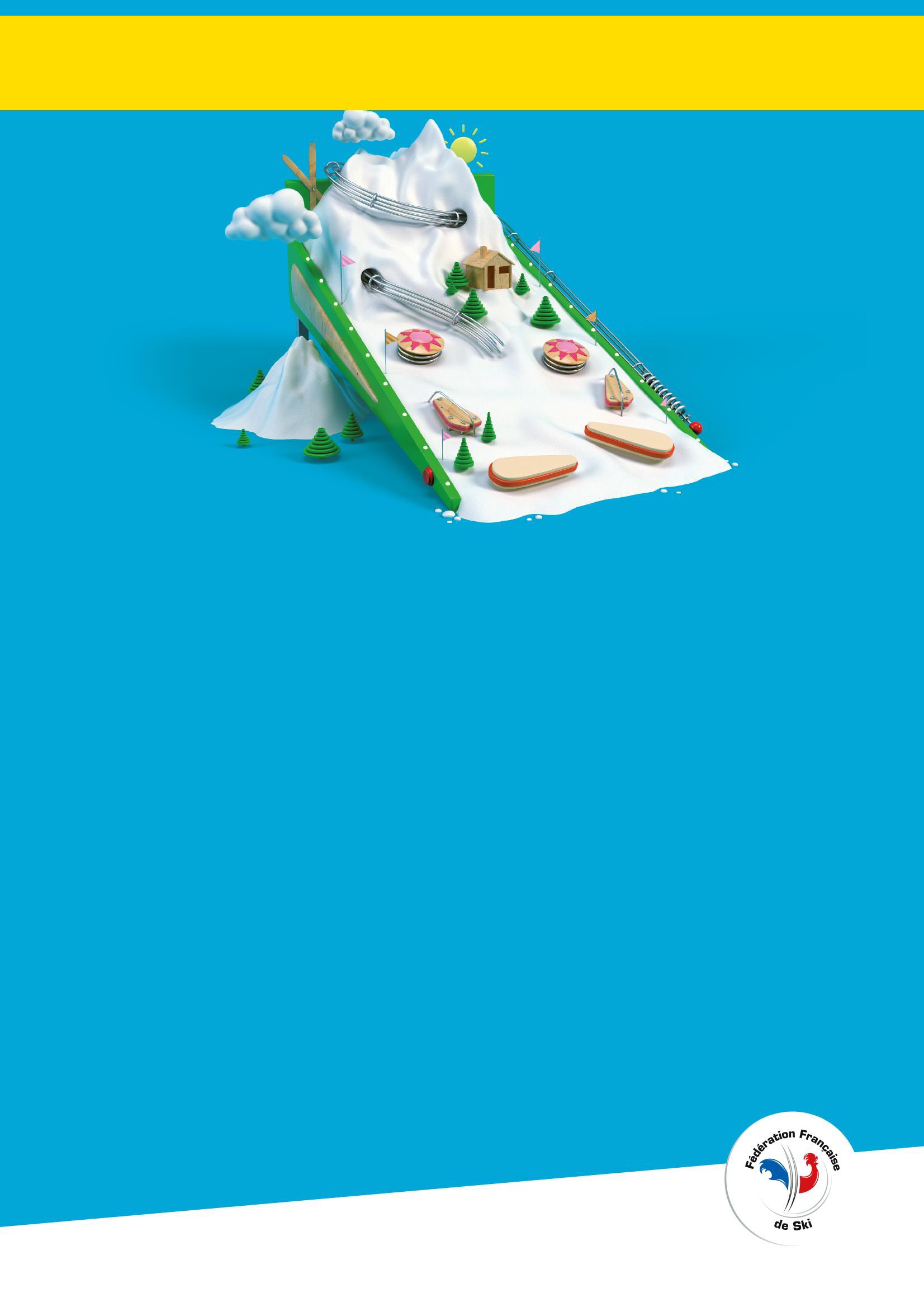 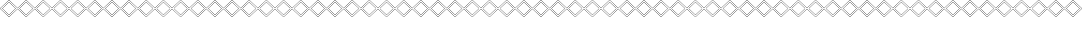 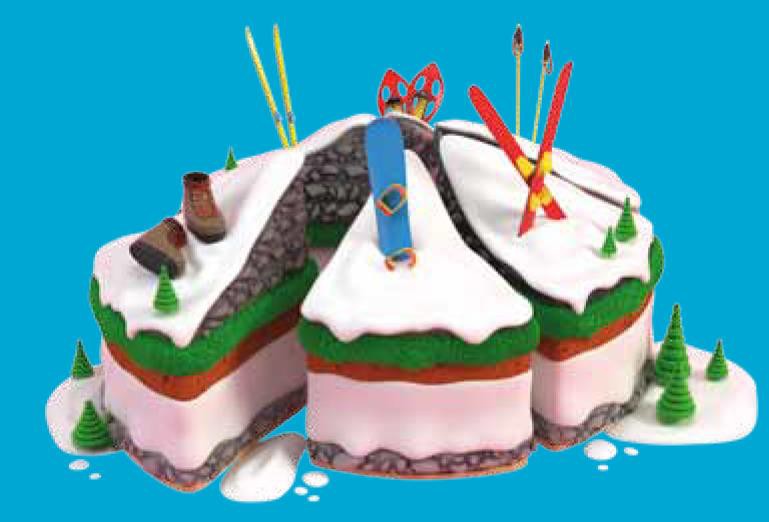 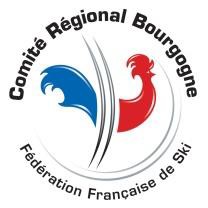 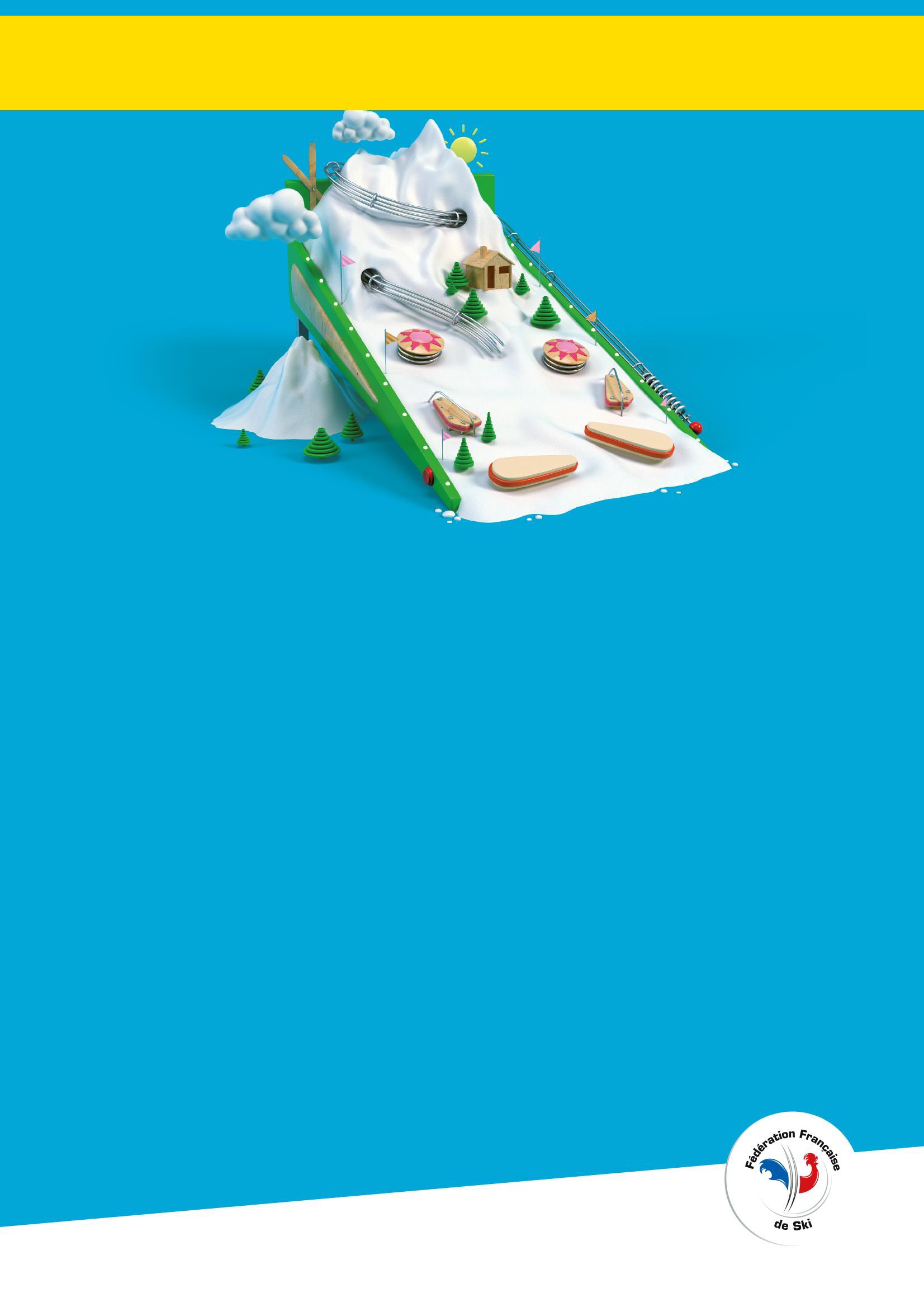 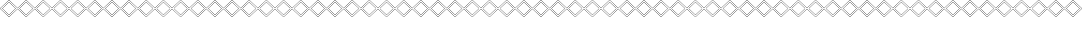 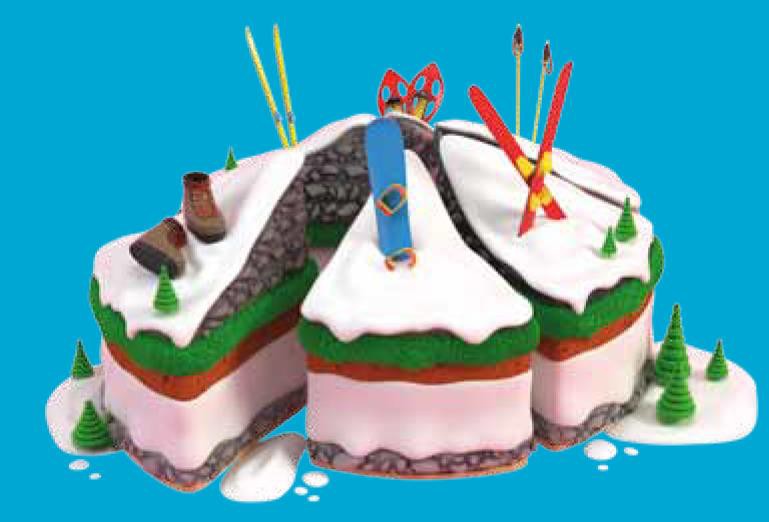 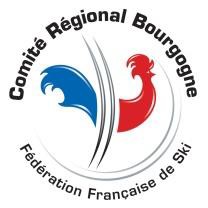 + pension complète* Tarif pour les licenciés Tarif licence de base : 44 €Stage de ski de fond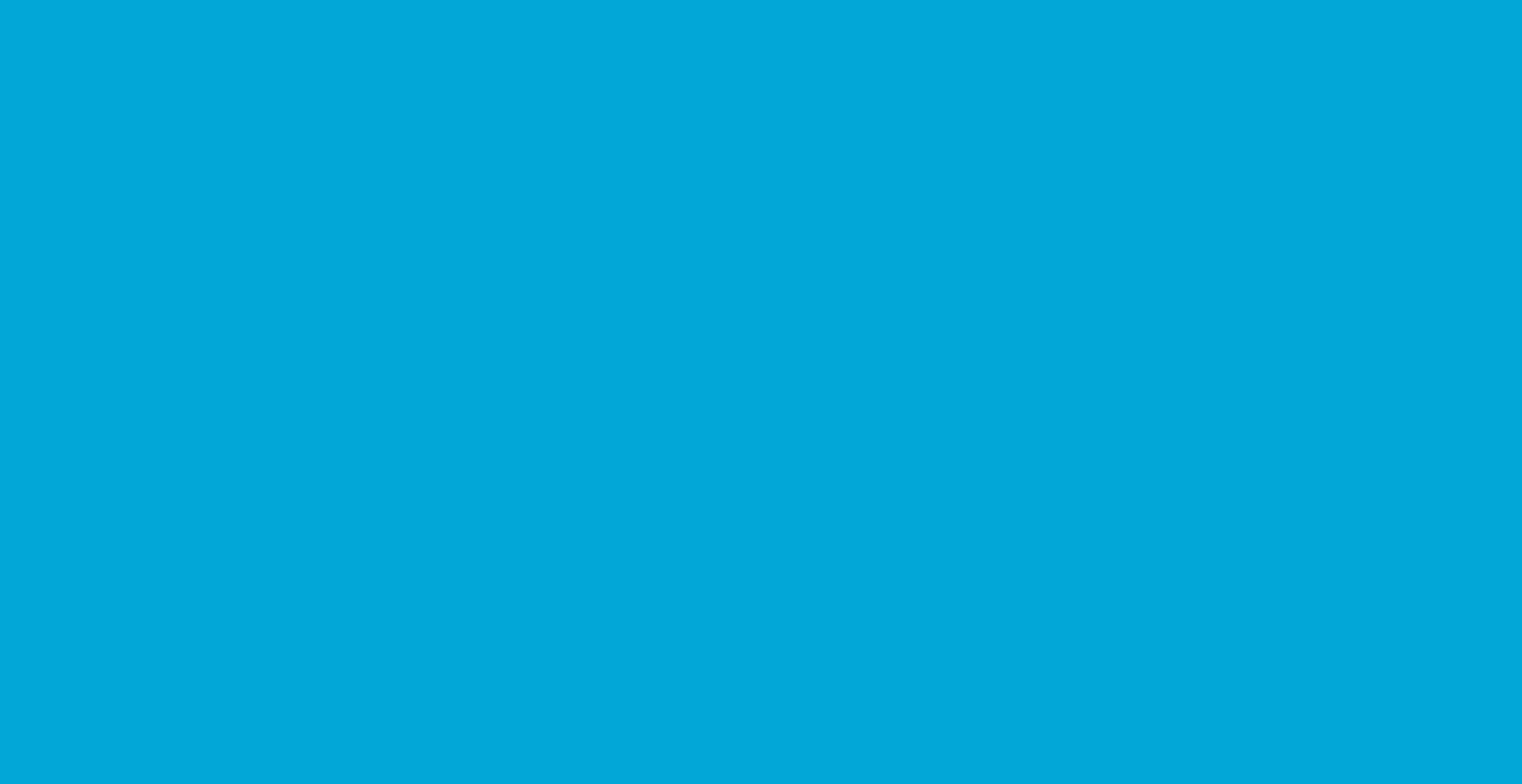 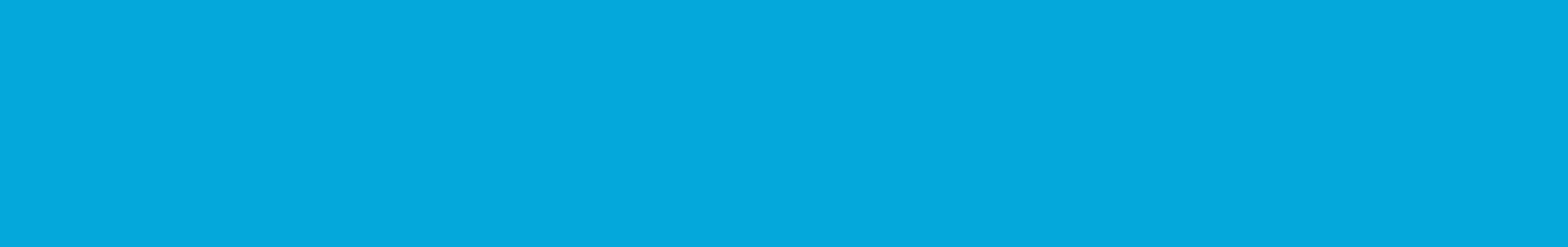 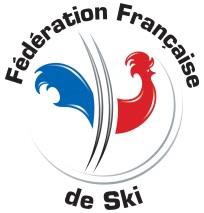 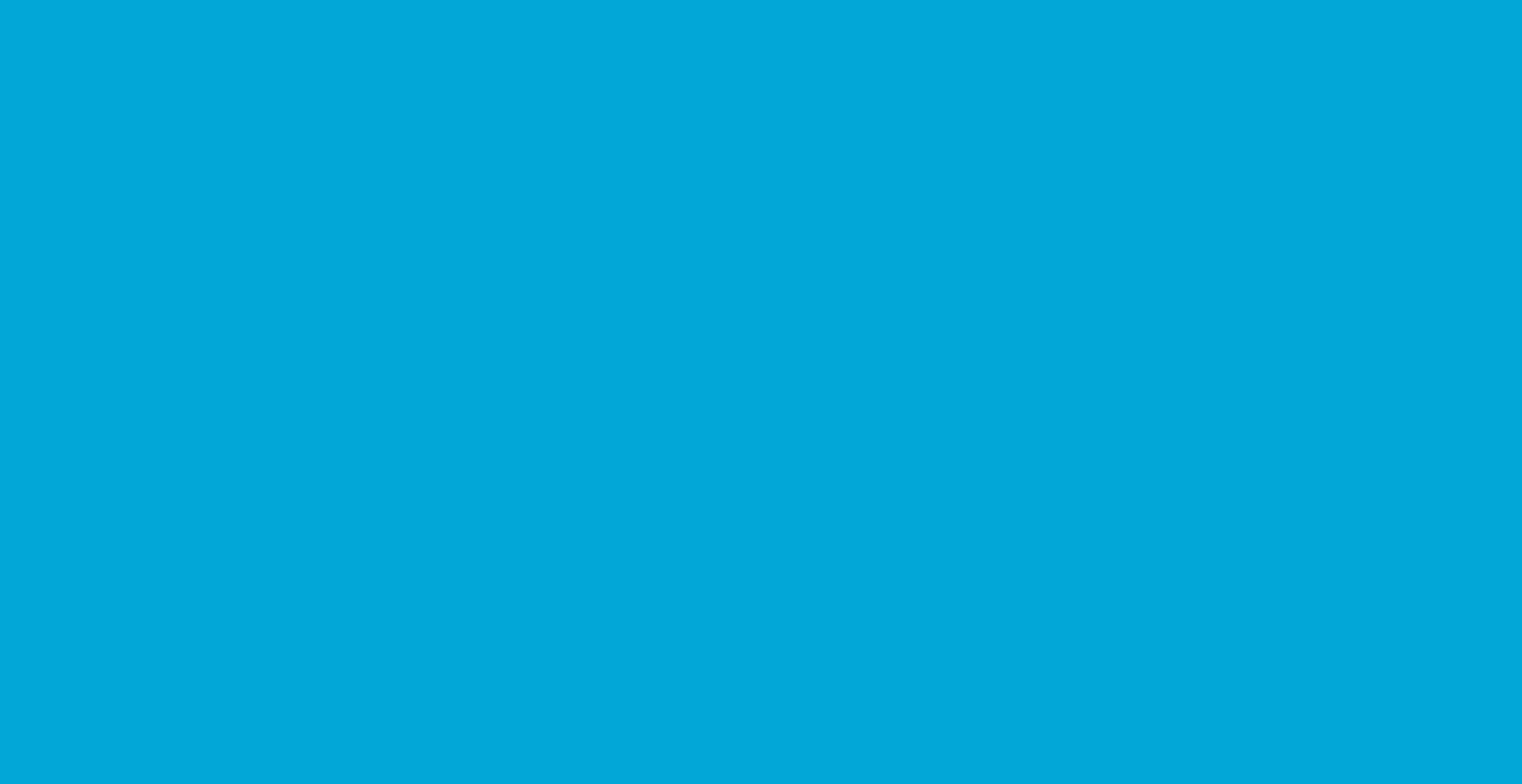 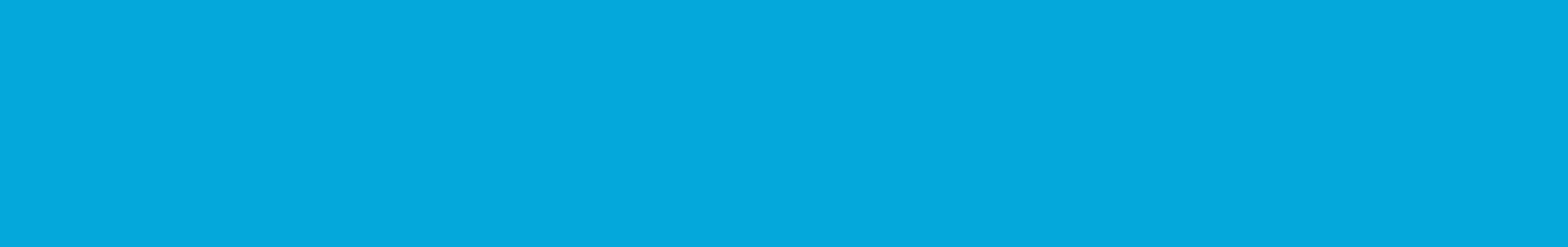 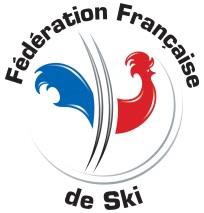 Du 8 au 10 décembre 2017PREMANONDate - LieuDu vendredi 8 (pour repas du soir) au dimanche 10 décembre (17 h)Rdv le vendredi 8 décembre à 19h00 au Centre National de Ski Nordique et de Moyenne Montagne (CNSNMM)1848 route des Pessettes 39220 PREMANONPossibilité de co-voiturage au départ de Dijon et Saône et LoireNiveauDe débutant à compétiteurDéroulementEncadrement par un BE : 2 heures chaque jour Entraînement libre avec un Moniteur FédéralPossibilité de location du matériel (aux Rousses) Équipements sportifs du Centre à disposition.HébergementCNSNMM - PREMANONChambres avec douche et sanitairesPension complète* INFORMATIONS / INSCRIPTIONS 06 70 56 19 21 dominique.sauvaget@free.fr